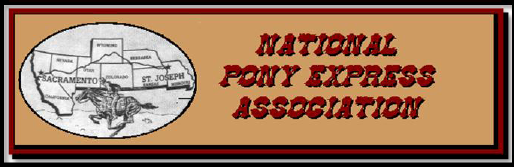 Nebraska Division Membership ApplicationPlease print legibly.  Fill out the entire application, as this insures you will receive all information.Applicant must be at least 14 years old to apply.1. Name:__________________________________ Spouse:______________________________ 2. Address______________________________________________________________________ 3. City:_________________________________ State:____________ Zip:___________________ 4. Home Phone:_________________________ Cell Phone:______________________________5. Email Address:________________________________________________________________6. Occupation:____________________________________ Age:___________ Sex:___________ 7.   _____________ Membership $15.00                                 Year joined NPEA: _______________       _____________ Uniform Patches $20.00 8.  Please read and sign the statement below:    	Applicants will be administered the Pony Express oath prior to their ride and will            abide by all National Pony Express Association rules relevant to equipment and dress              code,  helmets permitted.  (See rules at NPEA website:  www.nationalponyexpress.org )             You are responsible for providing your own horse, tack, and transportation.  	Any applicant between the ages of 14 and 17 shall provide written permission           from a parent or guardian to participate.  (Signatures on application are sufficient.) 	All participants in any Pony Express equine event shall have a valid Nebraska           Equine Waiver on file with the Nebraska Division of the NPEA.	Your membership dues are tax deductible by the Internal Revenue Code 501(c)3 Signature: ___________________________________________ Date:______________________ Parent/Guardian: _____________________________________ Date:______________________ Nebraska Division Membership ApplicationPlease print legibly.  Fill out the entire application, as this insures you will receive all information.Applicant must be at least 14 years old to apply.1. Name:__________________________________ Spouse:______________________________ 2. Address______________________________________________________________________ 3. City:_________________________________ State:____________ Zip:___________________ 4. Home Phone:_________________________ Cell Phone:______________________________5. Email Address:________________________________________________________________6. Occupation:____________________________________ Age:___________ Sex:___________ 7.   _____________ Membership $15.00                                 Year joined NPEA: _______________       _____________ Uniform Patches $20.00 8.  Please read and sign the statement below:    	Applicants will be administered the Pony Express oath prior to their ride and will            abide by all National Pony Express Association rules relevant to equipment and dress              code,  helmets permitted.  (See rules at NPEA website:  www.nationalponyexpress.org )             You are responsible for providing your own horse, tack, and transportation.  	Any applicant between the ages of 14 and 17 shall provide written permission           from a parent or guardian to participate.  (Signatures on application are sufficient.) 	All participants in any Pony Express equine event shall have a valid Nebraska           Equine Waiver on file with the Nebraska Division of the NPEA.	Your membership dues are tax deductible by the Internal Revenue Code 501(c)3 Signature: ___________________________________________ Date:______________________ Parent/Guardian: _____________________________________ Date:______________________  